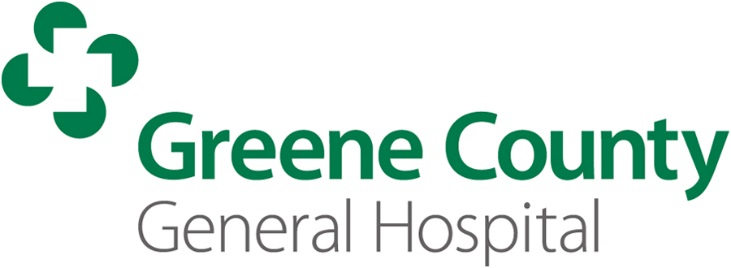                Job DescriptionJob Title:  RN - Emergency Department  Classification: Part Time /Non-Exempt NIGHTSHIFTEducation Required: Graduate of accredited school of NursingReports to:  Emergency Department ManagerCreation Date:  4/14/2013Revised Date:Job Description Summary:The Emergency Department RN provides care for patients from various types of illness or trauma requiring emergency attention and must be able to recognize and effectively treat life-threatening conditions.Essential Duties and Responsibilities:Collects current symptoms, as well as a detailed patient history, then consults and coordinates with health care team members to assess, plan, implement and evaluate patient care plans Performs triage, while considering both physical and psychosocial elements Manages basic life support needs and stabilizes patients until the attending physician is available, based upon nursing standards and protocol Initiates corrective action whenever information from monitoring equipment shows adverse symptomatology Records patients’ current vital signs Works directly under physicians, assisting them during exams, diagnostic testing and treatments Prepares and administers (orally, subcutaneously, through an IV) and records prescribed medications. Reports adverse reactions to medications or treatments in accordance with the policy regarding the administration of medications by a licensed registered nurse Provides IV therapy Cleans and bandages wounds Provides basic, bedside care Maintains proper supplies and appropriate medical equipment to care for patients Reports any suspected abuse to the appropriate agencies Initiates patient education plan, as prescribed by physician.  Teaches patients and significant others how to manage their illness/injury, by explaining: post-treatment home care needs, diet/nutrition/exercise programs, self-administration of medication and rehabilitation, as well as provides referrals to other healthcare professionals for follow-up treatment \ displays professionalism while completing multiple urgent tasks in a timely manner Records all care information concisely, accurately and completely, in a timely manner, in the appropriate format and on the appropriate forms Float among various departments as required.Other duties as may be assigned.Job Requirements Education: Graduate of an accredited nursing program Licensure/Certification: Current nursing license, in good standing with the Indiana State licensing board Experience:  Minimum of two years of Emergency Department Nurse experience; cognitive skills as related to the position; excellent interpersonal skills required.   Physical Requirements: Ability to lift twenty (20) pounds.  Moving, lifting or transferring of patients may involve lifting of up to fifty (50) pounds; ability to stand and walk for extended periods; ability to bend, lean and stoop without hindrance; full range of body motion; fine motor skills and visual acuity; normal range of hearing 